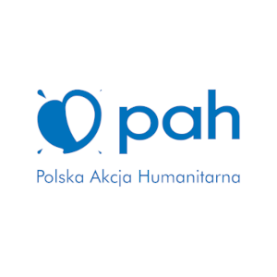 Streszczenie Kampanii, czyli jak widzisz rozpromowanie zbiórki za pomocą swoich kont na platformach społecznościowych. ( prosimy o opis pomysłu na Kampanię, o podanie informacji o formie udostępnianych postów – zdjęcia, rolki, relacje)Plan Kampanii (Proszę opisać daty rozpoczęcia i zakończenia prowadzenia kampanii, wskazać harmonogram działań i udostępniania treści za pomocą swoich kont społecznościowych)W jaki sposób zamierzasz wykorzystać grant i jak wpłynie to na zachęcenie Twoich odbiorców do przekazania darowizny?KLAUZULA INFORMACYJNAAdministratorem danych osobowych jest fundacja Polska Akcja Humanitarna z siedzibą przy ul. Aleja „Solidarności” 78A, 00-145 Warszawa (dalej „PAH”). Kontakt z PAH można zrealizować pod adresem email: compliance@pah.org.pl, listownie na adres PAH lub telefonicznie pod numerem: +48 22 828 88 82 wew. 267. Kontakt z Inspektorem Ochrony Danych jest możliwy pod adresem: iod@pah.org.pl. Przekazane dane osobowe będą przetwarzane w celu realizacji konkursu grantowego oraz kontaktowania się z uczestnikami konkursu organizowanego przez PAH, na podstawie art. 6 ust. 1 lit. f) Ogólnego rozporządzenia o ochronie danych osobowych z dnia 27 kwietnia 2016 (dalej „RODO”).Dane mogą być udostępniane podmiotom uprawnionym do tego na podstawie odpowiednich przepisów prawa.Dane będą przetwarzane do czasu ustania celów promocyjnych lub obowiązków informacyjnych/sprawozdawczych lub do czasu wycofania zgody. W związku z obroną przed roszczeniami dane mogą być przetwarzane do czasu ich przedawnienia.Na gruncie RODO przysługuje Panu/Pani prawo do: żądania od administratora dostępu do danych osobowych, prawo do ich sprostowania, usunięcia lub ograniczenia przetwarzania, prawo do wniesienia sprzeciwu wobec przetwarzania przez PAH Państwa danych, prawo do przenoszenia danych, a także prawo wniesienia skargi do organu nadzorczego: Prezesa Urzędu Ochrony Danych Osobowych, na adres: ul. Stawki 2, 00-193 Warszawa.Formularz konkursowy „Heartbeat for Humanity 2024”Formularz konkursowy „Heartbeat for Humanity 2024”Formularz konkursowy „Heartbeat for Humanity 2024”IMIĘ , NAZWISKO, NICKPREFEROWANA FORMA KONTAKTU (numer telefonu, e-mail czy portal społecznościowy)DOSTĘPNOŚĆ (preferowane pory kontaktowania się przez Organizację)TERMIN ROZPOCZĘCIA I ZAKOŃCZENIA KAMPANIIOd: Do: DANE DOT. KONTA I ZASIĘGÓWPlatforma 1 LINK:Platforma 1 LINK:DANE DOT. KONTA I ZASIĘGÓWLiczba obserwatorów:Zasięgi udostępnianych treści:DANE DOT. KONTA I ZASIĘGÓWPlatforma 2 LINK:Platforma 2 LINK:DANE DOT. KONTA I ZASIĘGÓWLiczba obserwatorów:Zasięgi udostępnianych treści:DANE DOT. KONTA I ZASIĘGÓWPlatforma 3 LINK:Platforma 3 LINK:DANE DOT. KONTA I ZASIĘGÓWLiczba obserwatorów:Zasięgi udostępnianych treści:CZY DECYDUJĘ SIĘ STWORZYĆ KAMPANIĘ WRAZ Z UDZIAŁEM W KONKURSIE:TAK, BIORĘ UDZIAŁ W KONKURSIE    NIE, NIE BIORĘ UDZIAŁU W KONKURSIE   WIEM, ŻE ZA POŚREDNICTWEM ZBIÓRKI NA SIEPOMAGA MOGĘ WYSYŁAĆ PODZIĘKOWANIA OSOBOM, KTÓRE WPŁACĄ DAROWIZNĘ NA ORGANIZOWANĄ PRZEZE MNIE ZBIÓRKĘ, oraz mogę załączać niedostępne inaczej materiały (pliki):TAK                                           NIE      